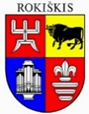 ROKIŠKIO RAJONO SAVIVALDYBĖS TARYBASPRENDIMASDĖL LIETUVOS RESPUBLIKOS VALSTYBĖS BIUDŽETO LĖŠŲ PROFESINIAM ORIENTAVIMUI, SKIRTŲ ROKIŠKIO RAJONO SAVIVALDYBEI,PASKIRSTYMO IR PANAUDOJIMO TVARKOS APRAŠO PATVIRTINIMO2024 m. balandžio 25 d. Nr. TS-RokiškisVadovaudamasi Lietuvos Respublikos vietos savivaldos įstatymo 15 straipsnio 4 dalimi, Lietuvos Respublikos švietimo įstatymo 18 straipsnio 9 dalimi, Profesinio orientavimo teikimo tvarkos aprašu, patvirtintu Lietuvos Respublikos Vyriausybės 2022 m. rugpjūčio 24 d. nutarimu Nr. 847 „Dėl Profesinio orientavimo teikimo tvarkos aprašo patvirtinimo“, Lietuvos Respublikos valstybės biudžeto lėšų profesiniam orientavimui apskaičiavimo, paskirstymo ir panaudojimo tvarkos aprašo, patvirtinto Lietuvos Respublikos švietimo, mokslo ir sporto ministro 2024 m. sausio 26 d. įsakymu Nr. V-84 „Dėl Lietuvos Respublikos Valstybės biudžeto lėšų profesiniam orientavimui apskaičiavimo, paskirstymo ir panaudojimo tvarkos aprašo patvirtinimo“, 8 punktu, Rokiškio rajono savivaldybės taryba nusprendžia:Patvirtinti Lietuvos Respublikos valstybės biudžeto lėšų profesiniam orientavimui, skirtų Rokiškio rajono savivaldybei, paskirstymo ir panaudojimo tvarkos aprašą (pridedama).Savivaldybės meras 				                                             Ramūnas Godeliauskas Rita ElmonienėSPRENDIMO PROJEKTO DĖL LIETUVOS RESPUBLIKOS VALSTYBĖS BIUDŽETO LĖŠŲ PROFESINIAM ORIENTAVIMUI, SKIRTŲ ROKIŠKIO RAJONO SAVIVALDYBEI, PASKIRSTYMO IR PANAUDOJIMO TVARKOS APRAŠO PATVIRTINIMOAIŠKINAMASIS RAŠTAS2024-04-25Projekto rengėja – Rita Elmonienė, Rokiškio rajono savivaldybės administracijos Švietimo ir sporto skyriaus vedėjo pavaduotoja.Pranešėjas komitetų ir tarybos posėdžiuose – Aurimas Laužadis, Rokiškio rajono savivaldybės administracijos Švietimo ir sporto skyriaus vedėjas. 1.Sprendimo projekto tikslas ir uždaviniaiPatvirtinti Lietuvos Respublikos valstybės biudžeto lėšų profesiniam orientavimui, skirtų Rokiškio rajono savivaldybei, paskirstymo ir panaudojimo tvarkos aprašą.2. Šiuo metu galiojančios ir teikiamu klausimu siūlomos naujos teisinio reguliavimo nuostatosLietuvos Respublikos valstybės biudžeto lėšų profesiniam orientavimui apskaičiavimo, paskirstymo ir panaudojimo tvarkos aprašo, patvirtinto Lietuvos Respublikos švietimo, mokslo ir sporto ministro 2024 m. sausio 26 d. įsakymu Nr. V-84, 8 punkte, kad savivaldybės joms skirtas lėšas savivaldybių švietimo įstaigoms, kurioms savivaldybės skiria mokymo lėšas, paskirsto savo nustatyta tvarka, atsižvelgdamos į Profesinio orientavimo teikimo tvarkos aprašo nuostatas.3.Laukiami rezultataiNustatyta Lietuvos Respublikos valstybės biudžeto profesiniam orientavimui lėšų, skiriamų Rokiškio rajono savivaldybei, paskirstymo ir panaudojimo tvarka. Įgyvendinti teisės aktai, reglamentuojantys profesinio orientavimo teikimą savivaldybės bendrojo ugdymo mokyklose. 4. Lėšų poreikis ir šaltiniaiValstybės ir savivaldybės biudžeto lėšos.5. Antikorupcinis sprendimo projekto vertinimasTeisės akto projekte nenumatoma reguliuoti visuomeninių santykių, susijusių su Lietuvos Respublikos Korupcijos prevencijos įstatymo 8 straipsnio 1 dalyje numatytais veiksniais, todėl teisės aktas nevertintinas antikorupciniu požiūriu.6. Kiti sprendimui priimti reikalingi pagrindimai, skaičiavimai ar paaiškinimaiKarjeros specialistų etatų skaičius einamiesiems metams nustatomas pagal Mokinių registro duomenis apie mokinių skaičių praėjusių metų rugsėjo 1 d. Nuo 2024 m. sausio 1 d. karjeros specialistų etatų savivaldybės švietimo įstaigose (iš viso 3,2 etato, 2023 m. buvo 3,3 etato): Rokiškio Juozo Tumo-Vaižganto gimnazijoje – 1,0 etatas; Rokiškio Juozo Tūbelio progimnazijoje – 0,7 etato; Rokiškio rajono savivaldybės švietimo centre – 1,5 etato. Rokiškio rajono savivaldybės švietimo centro karjeros specialistai aptarnauja Rokiškio r. Juodupės gimnaziją, Rokiškio r. Kamajų Antano Strazdo gimnaziją, Rokiškio r. Obelių gimnaziją, Rokiškio r. Pandėlio gimnaziją, Rokiškio pagrindinę mokyklą, Rokiškio Senamiesčio progimnaziją ir Rokiškio mokyklą-darželį „Ąžuoliukas“.7.Sprendimo projekto lyginamasis variantas (jeigu teikiamas sprendimo pakeitimo projektas)Nėra